CURRICULUM VITAE 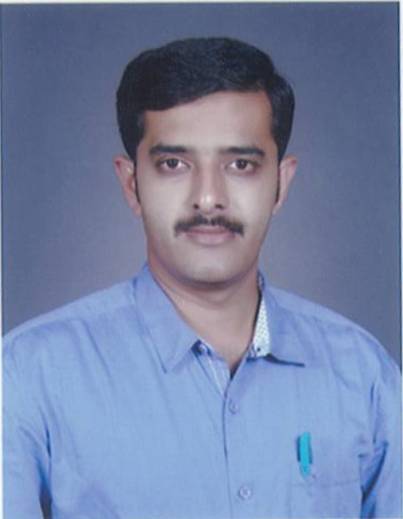 Name					: SUDHIR S. SHANDAGEAddress				: A/P: Morab TQ: Raibag Dist: BelagaviDate of Birth				: 24/06/1990Educational Qualification		: MA (English), B.Ed.Additional Qualification			: Diploma in Computer Teachers’ Training courseDate of joining the institution 	: 09/02/2017Present Designation			: LecturerAward of M. Phil, Ph.D		: NilOrientation/Refresher Courses/	: Orientation		: NilSeminar/ Workshops/			  Refresher Courses	: NilTraining attended			  Seminar Attended	: 04		       					  Workshops		: 02	 			  Training Attended	: NilPaper Presented 			: 04Details of Publications			: NilDetails of Extension Activities		: NilDetails of Consultancy Services		: NilDetails of Research Guide ship		: NilDetails of Award			: NilAny other 				: Nil